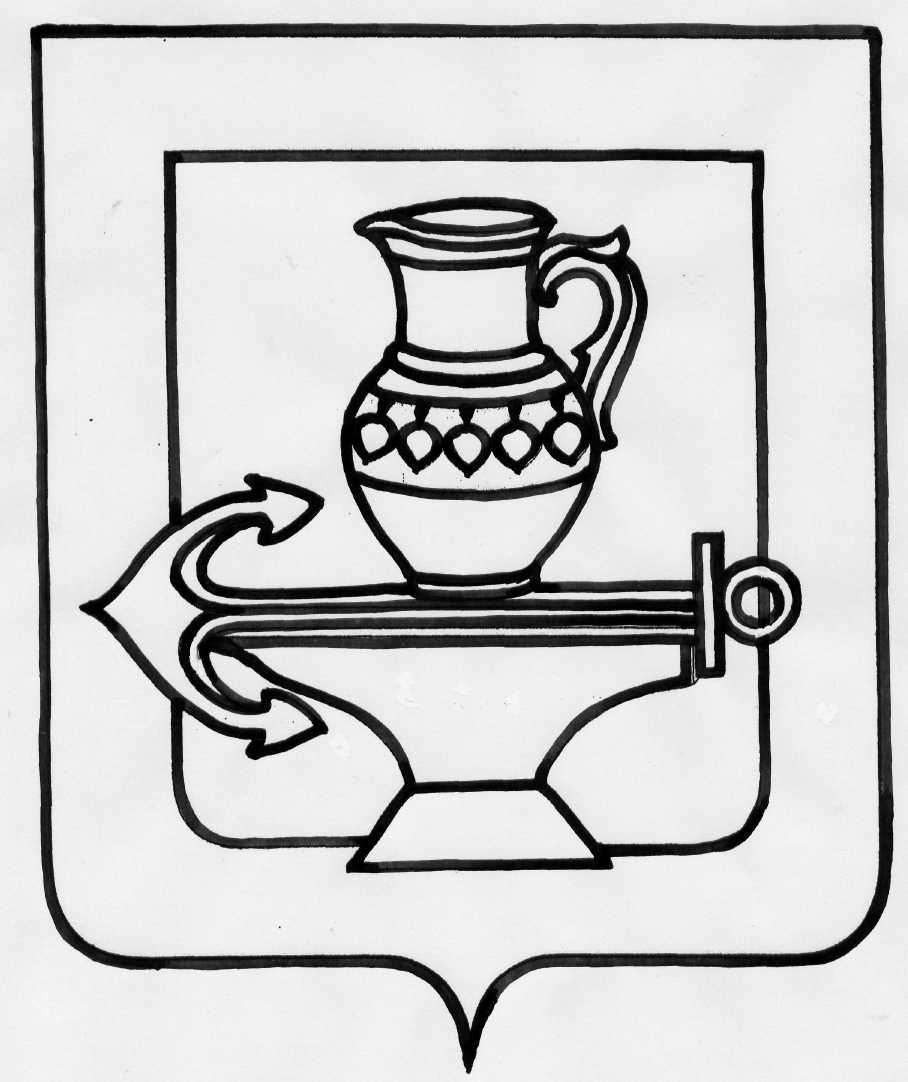 РОССИЙСКАЯ ФЕДЕРАЦИЯЛИПЕЦКАЯ ОБЛАСТЬЛИПЕЦКИЙ МУНИЦИПАЛЬНЫЙ РАЙОН РАСПОРЯЖЕНИЕАдминистрации сельского поселения Введенский сельсоветЛипецкого муниципального района12.01.2021 года                                  с. Ильино                                №  2 Об организации Крещенских купаний на территории сельского поселения Введенский сельсовет Липецкого муниципального района Липецкой областиВ целях организации обеспечения безопасности людей на водных объектах сельского поселения Введенский сельсовет Липецкого муниципального района Липецкой области в рамках проведения мероприятий праздника «Крещение Господне», а также  с учетом сложившихся метеоусловий и неблагоприятной ледовой обстановки: Ввести с 18 по 19 января 2020 года на территории сельского поселения Введенский сельсовет Липецкого муниципального района Липецкой области режим повышенной готовности для работников администрации. Утвердить Перечень мест Крещенских купаний на территории сельского поселения Введенский сельсовет Липецкого муниципального района Липецкой области (приложение №1).Оборудовать места проведения купаний в соответствии с «Методическими рекомендациями по организации обеспечения безопасности людей при проведении Крещенских купаний на водных объектах» от Главного управления МЧС России по Липецкой области (далее - Методические рекомендации) с учетом захода купающихся с берега и запрета выхода на открытый лед водоемов.Назначить ответственным за проведение Крещенских купаний на территории сельского поселения Введенский сельсовет Липецкого муниципального района Липецкой области Туранина Александра Сергеевича (инспектор администрации сельского поселения Введенский сельсовет).Сетевому администратору Денисову И.В. оповестить граждан в сети Интернет об организации и нахождении мест проведения Крещенских купаний на подведомственной территории.Туранину А.С.:- изучить «Методические рекомендации по организации обеспечения безопасности людей при проведении Крещенских купаний на водных объектах» МЧС России от 11.01.2019 года (далее – Методические рекомендации), до 18 января 2021 года максимально привести в соответствие с ними оборудование мест проведения Крещенских купаний;- представить до 13 января 2021 года в администрацию Липецкого муниципального района через ЕДДС сведения о планируемых организованных местах Крещенских купаний в соответствии установленной формой (приложение № 1 к Методическим рекомендациям);- до 18 января 2021 года подготовить оборудованные места Крещенских купаний для комиссионного обследования и составления акта осмотра в соответствии с  Методическими рекомендациями;- в ночь с 18 на 19 января 2021 года организовать устойчивую и бесперебойную связь между местами проведения Крещенских купаний и ЕДДС;- в местах, где выявлено неорганизованное купание, выставить предупреждающие аншлаги с информацией об опасности купания в необорудованных для этого местах, принять все меры по недопущению их функционирования;- организовать предоставление  каждые 2 часа, начиная с 20.00 18 января 2021 года до окончания мероприятия сбор, обобщение и предоставление в ЕДДС сведений о количестве купающихся людей с нарастающим итогом, количестве сил и средств, задействованных для обеспечения безопасности, текущей обстановке (образец доклада – приложение №2);- по окончании мероприятия сдать ведомость контроля дежурства сил и средств по обеспечению безопасности в месте проведения Крещенских купаний (образец ведомости - приложение №3).Старшему инспектору администрации Борцовой Н.В.:- организовать дежурство сотрудников полиции ОМВД России по Липецкому району, сотрудников ГУЗ «Липецкая РБ», а также сотрудников ОПСП №32 с. Никольское;- разместить настоящее распоряжение на официальном сайте администрации сельского поселения Введенский сельсовет Липецкого муниципального района Липецкой области в информационно-коммуникационной сети «Интернет».8. Инспектору администрации Шакуриной Л.А. организовать информационное обеспечение населения по вопросам обучения и соблюдения необходимых мер безопасности на водных объектах в зимний период. Контроль за исполнением настоящего распоряжения оставляю за собой.Глава  сельского поселенияВведенский сельсовет                                                            Д. В. ДорожинскийПриложение 1к распоряжению №2 от 12.01.2021 г.УТВЕРЖДАЮГлава администрациисельского поселения Введенский сельсоветЛипецкого муниципального района_______________________ Д.В. Дорожинский«___» _______________ 20____ г.Перечень мест Крещенских купаний на территории сельского поселения Введенский сельсовет Липецкого муниципального района Липецкой областиПриложение 2к распоряжению №2 от 12.01.2021 г.Доклад ответственного за Крещенские купания на территории сельского поселения Введенский сельсовет в ЕДДС Липецкого муниципального районаФ.И.О дежурного (представителя на месте), номер сотового телефона.Место проведения купания.Время доклада.Количество купающихся людей с нарастающим итогом.Количество сил и средств, задействованных для обеспечения безопасности.Дополнительная информация (по необходимости).Приложение 3к распоряжению №2 от 12.01.2021 г.Ведомость контроля дежурства сил и средств по обеспечению безопасности в месте проведения Крещенских купанийс 20.00 18.01.2021 года по 19.01.2021 года№ п/пОрганизованное место купания (населенный пункт, водный объект)Ответственный за организацию места купания (должность, Ф.И.О., контактный телефон)Ориентировочное количество участвующихРека Воронежс. Воскресеновка, ул. Надречная (район пересечения улиц Надречная и Светлая с. Воскресеновка)Туранин Александр Сергеевич, инспектор, 8-908-601-60-1070 человекОрганизованное место купания (населенный пункт, водный объект)Количество мест купанияКоличество мест купанияКоличество купающихся по времениКоличество купающихся по времениКоличество купающихся по времениКоличество купающихся по времениКоличество купающихся по времениОтветственныйВремя закрытия мест купанияОрганизованное место купания (населенный пункт, водный объект)заявленооткрыто20 ч.22ч.00 ч.02 ч.ОтветственныйВремя закрытия мест купанияРека Воронежс. Воскресеновка, ул. Надречная (район пересечения улиц Надречная и Светлая с. Воскресеновка)Туранин Александр Сергеевич, инспектор, 8-908-601-60-10